Summer Homework - UtilitarianismWhat you need to do?Between now and your first lesson in September I want you to do some further research on Utilitarianism with the aim of creating a resource that shows your knowledge of Utilitarianism.You need to produce something which moves beyond what you have learnt in this lesson and shows that you have done some research on utilitarianism.When we study utilitarianism in September we will look at the difference between the utilitarianism of Jeremy Bentham and John Stuart Mill. Also, we will examine the differences between Act Utilitarianism and Rule Utilitarianism and so you might want to include some of these differences in what you produce, but this is not necessary.What can you produce?You can produce anything you like really, but NOT a piece of written work. Things that you could produce include:A poster (A3 size) – (i.e. a picture, a diagram, etc.)A powerpointA video (an interview with someone about utilitarianism or maybe a short film where utilitarianism is used to make an ethical decision.)A comic strip which maybe shows a story where someone uses utilitarianism to make an ethical decision.You could create a song which highlights some of the key features of utilitarianism.You could create a board game or card game that allows people to use utilitarian ideas during the game.The choice is yours really. (Just not an essay)Some research ideasYou have the two articles that you have been given in class.There are lots of useful videos on Utilitarianism on the internet – just type ‘utilitarianism’ into Google and click ‘videos’, or search on YouTube.The online ‘Stanford Encyclopaedia of Philosophy’ is a brilliant online resource. Here is a link to their article on utilitarianism.The History of Utilitarianism (Stanford Encyclopaedia of Philosophy)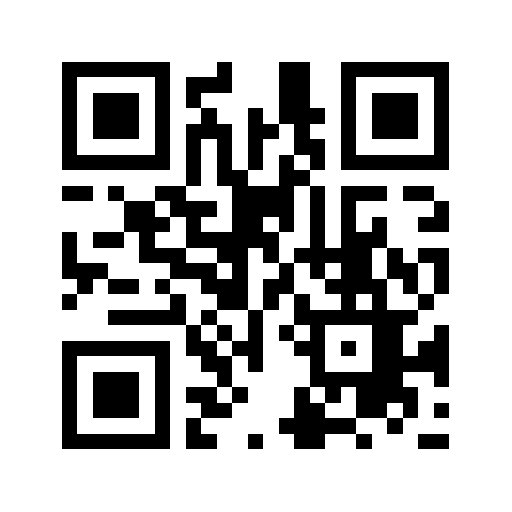 